				Greater Ouachita Port Commission MinutesFebruary 9, 2022Meeting – Tower PlaceCommissioners Present: Ricky Guillot, Terri Odom, Roland Charles, James Lee and Sue NicholsonCommissioners Absent: James Jones and Bobby ManningGuests: Paul Trichel and Josh HaysCall to OrderChairman Guillot called the meeting to order and gave the invocation. MinutesThe minutes for the January 12, 2021 meetings were read. Commissioner Charles made the motion to approve the minutes as presented. Commissioner Lee seconded. Motion passed.Financial ReportThe financial report as of February 9, 2022 was reviewed by Commissioner Odom. The balance in the accounts is as follows: GOA	$235,936.77	PPA		$139.45	EDA		$92.00FPC		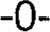 Commissioner Odom reported that she was working to have all the GOPC insurance policies together and due at the same time.   Commissioner Nicholson made the motion to approve the financial report. Commissioner Lee seconded the motion. Motion passed. The current Insurance premium of $5267 for the D&O insurance is due. Commissioner Odom asked that we approve and pay for the invoice. Commissioner Nicholson made the motion and Mr. Lee seconded. Motion passed.Construction ReportNo report at this time.Operations ReportPaul reported that they are accessing the 2nd tract to determine what needs to be done to repair the track and the cost. Four years ago, they had to rebuild the first track at a cost of $35,000. He mentioned that he was talking to a prospect who would be bringing in several containers each week. He is currently working on a proposal for them. He is also meeting with Love’n’care as they are interested in bringing product into the US via the Ouachita Port.Other Business/ AdjournmentThe next meeting is scheduled for March 2 at 12 noon. We will meet in person at Tower Place.___Sue Nicholson_________			_January 12, 2022Sue Nicholson						Date